Medlemsundersökning inför valrörelsen 2022      Hej medlem!InInför valåret 2022 vill Neuro X ge alla medlemmar en chans att göra sin röst hörd. Denna enkät riktar sig till medlemmar och innehåller olika intresseområden som du kan rangordna utifrån intresseprogrammet som kongressen beslutade om 2021. Svaren kommer att sammanställas så att vi i styrelsen vet vilka frågor våra medlemmar främst vill lyfta. Dina svar är viktiga för oss för att vi ska kunna representera våra medlemmars behov. 1) Vilka frågor är viktigast för dig att vår förening/länsförbund arbetar med, och lyfter upp med våra politiker i valrörelsen under 2022?  Välj de sex viktigaste alternativen och flytta dem till den högra rutan. Rangordna sedan dem så att den viktigaste frågan kommer överst.100 % slutförtProgress: © Copyright www.questback.com. All Rights Reserved.Trial Essentials for free - Click here to create your survey today.123456Bättre möjlighet till bassängträning i varmbassäng.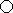 Tillgång till rehabilitering, kontinuerlig, intensiv, dagträning/internat/klimat och stöd för egen träning - efter behov.Hjälpmedel, efterbehov inte efter sortiment. Var och en som behöver ska ha rätt till hjälpmedel som ger vardag och fritid större självständighet.Fortsatt utbyggnad av minst ett fullödigt Neuro team i vården: neurolog, sköterska, fysio- och arbetsterapeut, kurator, psykolog, logoped, dietist osv.NeurosjukvårdSocialförsäkringsfrågor inkl LSSTillgång till tillgängliga träningslokaler och träningsredskap